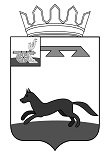 	ХИСЛАВИЧСКИЙ РАЙОННЫЙ СОВЕТ ДЕПУТАТОВ Р Е Ш Е Н И Еот 29 сентября 2021 г.                                                                                     № 32Об увольнении Златаревой Т.Н.Трудовой договор от 27.01.2017 № 3, заключенный с  Златаревой Татьяной Николаевной прекратить в связи с возникновением установленных Федеральным законом от 7 февраля 2011 года № 6-ФЗ «Об общих принципах организации и деятельности контрольно-счетных органов субъектов Российской Федерации и муниципальных образований» и исключающих возможность исполнения муниципальным служащим обязанностей по трудовому договору ограничений на занятие определенными видами трудовой деятельности, пункт 13 части первой статьи 83 Трудового кодекса Российской Федерации,  Златареву Татьяну Николаевну уволить с должности муниципальной службы  председателя Контрольно – ревизионной комиссии муниципального образования «Хиславичский район» Смоленской области    29 сентября 2021 года. Произвести выплаты в соответствии с законодательством Российской Федерации.Председатель Хиславичскогорайонного Совета депутатов                                                       С.Н. Костюкова